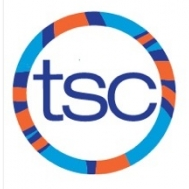 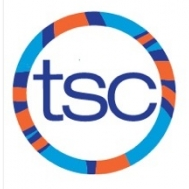 SUNDAYMONDAYTUESDAYWEDNESDAYTHURSDAYFRIDAYSATURDAY124:30-6:00pm Ryerson3Good Friday
OFF410:00am-12:00pm UofT 56Easter Monday
OFF74:30-6:00pmJarvis8 94:30-6:00pm Ryerson10John Grootveld Sr. Officials Classicor4:30-6:00pmJarvis11John Grootveld Sr. Officials Classic / TSC Spring Splash 12John Grootveld Sr. Officials Classic13OFF144:30-6:00pmJarvis15 164:30-6:00pm Ryerson174:30-6:00pmJarvis18Swim-A-Thon7:00-9:30am UofT19205:30-7:30am UofT (Dryland)21  4:30-6:00pmJarvis22 234:30-6:00pm Ryerson244:30-6:00pmJarvis256:00-8:00am Benson 26275:30-7:30am UofT (Dryland)28  4:30-6:00pmJarvis29                     304:30-6:00pm Ryerson